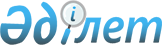 О проведении приписки граждан 1988 года рождения к призывным участкам районов "Алматы" и "Сарыарка" города Астаны
					
			Утративший силу
			
			
		
					Решение Акима города Астаны от 27 декабря 2004 года N 3-1-393. Зарегистрировано Департаментом юстиции города Астаны 19 января 2005 года N 370. Утратило силу - решением акима г. Астаны от 3 мая 2006 года N 33-10-2



       


Извлечение из решения акима г.Астаны






от 3 мая 2006 года N 33-10-2





      В целях приведения в соответствие с требованиями Закона Республики Казахстан "О воинской обязанности и воинской службе" аким города Астаны РЕШИЛ:






      Признать утратившим силу решение акима города Астаны от 27 декабря 2004 года N 3-1-393 "О проведении приписки граждан 1988 года рождения к призывным участкам районов "Алматы" и "Сарыарка" города Астаны" (зарегистрировано Департаментом юстиции города Астаны 19 января 2005 года под N 370; опубликовано в газетах "Вечерняя Астана" от 27 января 2005 года, N 12 и "Астана хабары" от 22 января 2005 года, N 0-11).





      Аким



      Во исполнение 
 Закона 
 Республики Казахстан "О всеобщей воинской обязанности и военной службе" (далее - Закон), 
 постановления 
 Кабинета Министров Республики Казахстан от 28 октября 1993 года N 1072 "О проведении приписки граждан к призывным участкам на территории Республики Казахстан", в целях принятия юношей 1988 года рождения на воинский учет, определения их количества, степени годности к военной службе, установления общеобразовательного уровня, полученной специальности и уровня физической подготовленности аким города Астаны 

РЕШИЛ:




       1. Провести в январе-марте 2005 года приписку граждан 1988 года рождения к призывным участкам районов "Алматы" и "Сарыарка" города Астаны, а также граждан старших возрастов, не прошедших раннее приписку, для чего в соответствии со 
 статьей 12 
 Закона акимам районов "Алматы" и "Сарыарка" создать комиссии по приписке, обеспечить работу комиссии по приписке согласно 
 статье 35 
 Закона.



       2. Государственному учреждению "Департамент здравоохранения города Астаны":



       1) обеспечить персоналом медицинские комиссии;



       2) обеспечить медицинские комиссии соответствующим имуществом, инструментами и инвентарем;



       3) организовать обследование и лечение граждан, подлежащих приписке, в лечебных учреждениях в сроки, установленные комиссией, с составлением акта обследования;



       4) организовать в лечебно-профилактических учреждениях города проведение флюорографии, сдачу анализов крови, мочи, снятие электрокардиограмм, а также санирование полости рта граждан, нуждающихся в лечении зубов;



       5) работу комиссий организовать согласно графику, утвержденному начальником Государственного учреждения "Департамент по делам обороны города Астаны".



       3. Государственному учреждению "Департамент образования города Астаны" обеспечить:



       1) явку на призывной пункт граждан, подлежащих приписке, освободить их от учебы на время, необходимое для выполнения обязанностей, связанных с постановкой допризывников на воинский учет;



       2) оповещение граждан, подлежащих приписке, о вызове их в Управление по делам обороны и своевременное прибытие по этому вызову.



       4. Государственному учреждению "Главное управление внутренних дел города Астаны":



       1) проводить розыск, задержание лиц, уклоняющихся от выполнения всеобщей воинской обязанности;



       2) в период работы комиссии по приписке граждан к призывному участку обеспечить охрану общественного порядка на призывном пункте с выделением сотрудника на весь период приписки (январь-март).



       5. Государственному учреждению "Департамент труда, занятости и социальной защиты населения города Астаны" организовать оплачиваемые общественные работы в соответствии с 
 Законом 
 Республики Казахстан "О занятости населения"  путем направления безработных граждан в количестве 30 человек в Департамент по делам обороны города Астаны для оповещения граждан, подлежащих приписке, выполнения технических работ в период с 1 января по 31 марта 2005 года.



       6. Признать утратившим силу решение акима города Астаны от 19 декабря 2003 года N 3-1-877 "О проведении приписки граждан 1987 года рождения к призывным участкам районов "Алматы" и "Сарыарка" города Астаны" (зарегистрировано Департаментом юстиции города Астаны 19 января 2004 года N 305; опубликовано в газетах "Вечерняя Астана" N 28 от 11 марта 2004 года и "Астана хабары" N 19 от 7 февраля 2004 года).



       7. Контроль за выполнением настоящего решения возложить на заместителя акима города Астаны Толибаева М.Е.


 


     Аким                                        У. Шукеев



      Заместитель акима                           Мамытбеков А.С.



      Заместитель акима                           Толибаев М.Е.



      Заместитель акима                           Фомичев С.В.



      Заведующая отделом




      документационной экспертизы                 Шакун Т.М.



      СОГЛАСОВАНО



      Аким района "Алматы"                        Еркетаев М.Д.



      Аким района "Сарыарка"                      Ахметов С.К.



      Директор Государственного




      учреждения "Департамент финансов




      города Астаны"                              Аскарова А.Е.



      Начальник Государственного




      учреждения "Главное управление




      внутренних дел города Астаны"               Досумов С.Т.



      Директор Государственного




      учреждения "Департамент




      здравоохранения города Астаны"              Шайдаров М.З.



      И.о. начальника Государственного




      учреждения "Департамент




      труда, занятости и социальной




      защиты населения города Астаны"             Криничная Г.С.




 




      Начальник Государственного




      учреждения "Департамент




      образования города Астаны"                  Рахимжанов А.М.



      Начальник Государственного




      учреждения "Департамент по




      делам обороны города Астаны"                Мынжанов К.Т.


					© 2012. РГП на ПХВ «Институт законодательства и правовой информации Республики Казахстан» Министерства юстиции Республики Казахстан
				